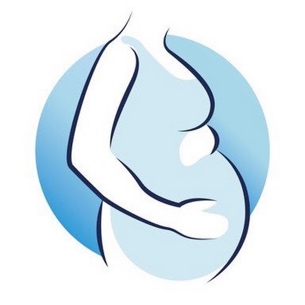 VSV AssenWerkafspraak Langdurig gebroken vliezen (LROM)Vastgesteld op 21 maart 202324u gebroken vliezen tussen 08.00 en 20.00 CTG plannen op OKC-0. 1e lijn wijst mevrouw alvast op folder WZA website GBS en zwangerschap. 2e lijn neemt kweken af en bespreekt antibiotica profylaxe en inleiding met mevr. Inleiding wordt gepland in de volgende ochtend.24u gebroken vliezen tussen 20.00 en 08.001e lijn wijst mevrouw op folder WZA website GBS en zwangerschap en geeft uitleg over antibiotica en inleidingMevrouw wordt ’s avonds door verloskundige aangemeld bij 2e lijn voor inleiding en verwijzing wordt alvast via zorgdomein gestuurd.Mevr. wordt verteld dat ze na 24u gebroken vliezen contact kan opnemen met 2e lijn.Mevr belt de afdeling om 6u in de ochtend om te checken of zij ingeleid kan worden en is om 6.45u welkom op de verloskamer.Als er geen plaats is voor inleiding de eerstvolgende ochtend na 24u spontaan gebroken vliezen, zal bekeken worden of de inleiding een dag uitgesteld kan worden of dat mevr. door het WZA verwezen moet worden naar een ander ziekenhuis. Bij uitstel naar een volgende dag zal mevr. de ochtend na 24u gebroken vliezen gezien worden op de afdeling voor CTG.Bij opstart inleiding worden kweken afgenomen. 